Western Australia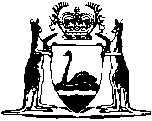 Minimum Conditions of Employment Act 1993Minimum Conditions of Employment Regulations 1993Western AustraliaMinimum Conditions of Employment Regulations 1993Contents1.	Citation	12.	Commencement	13.	Persons who are not employees for purposes of Act	14.	Keeping of employment records	1Schedule 11.	Persons paid wholly by commission	22.	Piece workers	23.	Persons with disabilities in supported employment	24.	Volunteers etc.	25.	National Trust (WA)	2Notes	Compilation table	3Western AustraliaMinimum Conditions of Employment Act 1993Minimum Conditions of Employment Regulations 19931.	Citation 		These regulations may be cited as the Minimum Conditions of Employment Regulations 1993 1.2.	Commencement 		These regulations come into operation on the day on which the Workplace Agreements Act 1993 comes into operation 1.3.	Persons who are not employees for purposes of Act 		The classes of persons set out in Schedule 1 are prescribed as persons who are not to be treated as employees for the purposes of the Act.4.	Keeping of employment records 		For the purposes of section 44(3)(a) of the Act, records must be — 	(a)	in a form that is legible and prepared using indelible material; or	(b)	stored in an electronic form that is capable of being reproduced in a legible printed format,		and made, in relation to each payment to the employee, within 14 days of the payment.Schedule 1 [reg. 3]Persons who are not employees for the purposes of the Act1.	Persons paid wholly by commission		Persons whose services are remunerated wholly by commission or percentage reward.2.	Piece workers		Persons whose services are remunerated wholly at piece rates. 3.	Persons with disabilities in supported employment		Persons — 	(a)	who receive a disability support pension under the Social Security Act 1991 of the Commonwealth; and	(b)	whose employment is supported by “supported employment services” within the meaning of the Disability Services Act 1986 of the Commonwealth.4.	Volunteers etc.		Persons who are not entitled to be paid for work done by them but who receive some benefit or entitlement in relation to the work.5.	National Trust (WA)		Persons appointed under section 22(1) of the National Trust of Australia (W.A.) Act 1964 to carry out the duties of wardens in relation to property that is managed, maintained, preserved, or protected, whether solely or jointly, by the National Trust of Australia (W.A.).Notes1	This is a reprint as at 19 December 2003 of the Minimum Conditions of Employment Regulations 1993.  The following table contains information about these regulations and any reprint. Compilation tableCitationGazettalCommencementMinimum Conditions of Employment Regulations 199330 Nov 1993 p. 6449-501 Dec 1993 (see r. 2 and Gazette 30 Nov 1993 p. 6439)Reprint 1: The Minimum Conditions of Employment Regulations 1993 as at 19 Dec 2003Reprint 1: The Minimum Conditions of Employment Regulations 1993 as at 19 Dec 2003Reprint 1: The Minimum Conditions of Employment Regulations 1993 as at 19 Dec 2003